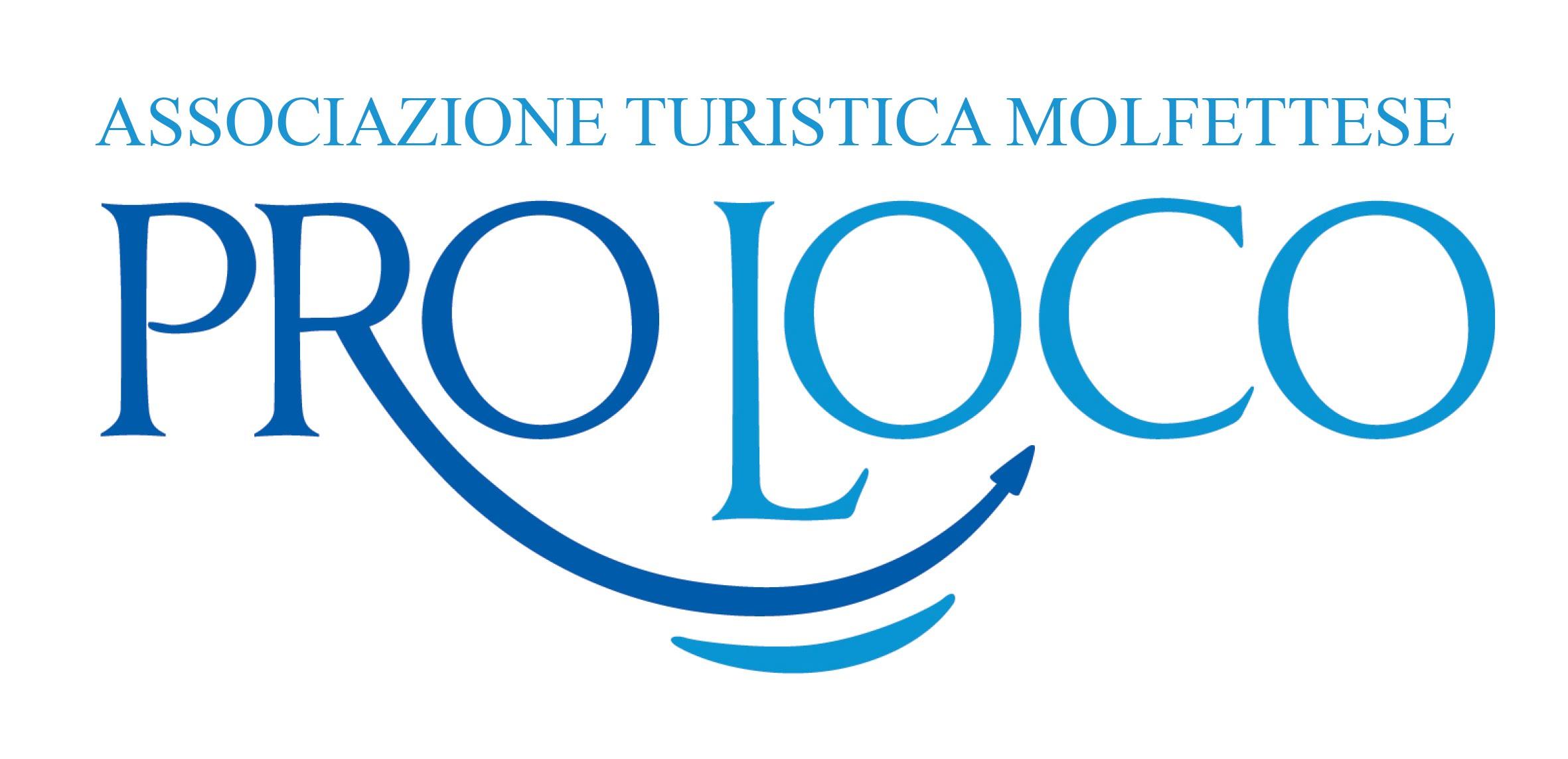                     Comunicato StampaMagie di Natale a Molfetta. Il 15-16 -17 dicembre il Centro Storico diventa luogo magico con la Proloco di MolfettaMagie di Natale la seconda edizione del programma natalizio della Proloco di Molfetta dedicato alle tradizioni e pensato per il centro storico, si terrà il 15-16-17 dicembre 2023. Molfetta, con Magie di Natale  ospita un evento che parla di artigianato, musica, teatro, tipicità, pensato per le famiglie, per i bambini e che riporta in vita il centro  storico  lo fa rivivere e lo illumina.Magie di Natale trasformerà l’intero Centro Storico di Molfetta, cuore pulsante della città in un palcoscenico di iniziative che rientrano grazie  al  Patrocinio del Comune di Molfetta nel cartellone natalizio Xmas Emotion, e che gode del   supporto di: Famila, Dok, Indeco, Network Contacts e Tecsial. La partecipazione entusiasta di Associazioni Culturali, Artigiani e dei Ristoratori del Centro Storico ci  consentirà  di trasformare per il secondo anno consecutivo il Centro Storico in un luogo magico, ricco di luci, addobbi, colori, profumi, sapori, musica e tante altre attrazioni – ha dichiarato Felice Visaggio – presidente di Proloco Molfetta.“Non mancheranno però anche i momenti di coinvolgimento dei bambini, veri protagonisti del S. Natale; abbiamo iniziato con la storica manifestazione del S. Nicola che viene dal Mare il 5 dicembre con lo sbarco della bilancella alle ore 17 alla Banchina sino a Piazza Municipio dove si è svolta la Festa di San Nicola. Visite Guidate gratuite per scoprire e conoscere i portoni storici del nostro centro storico, l’attenzione alle famiglie e ai bambini con la case di  Babbo Natale e la casa dei Pupazzi e delle Storie di Natale una novità dell’edizione 2023, e i laboratori e spettacoli teatrali gratuiti in Piazza Amente, la musica in chiave natalizia dei nostri gruppi nelle piazze principali del centro storico(Via Piazza, Piazza Amente, Piazza Municipio), le botteghe aperte e allestite a Natale. La Piazza Municipio sarà il luogo del sorriso, con lo spettacolo teatrale dal titolo  “Solo, Solo” di Renato Ciardo, la comicità pugliese che parla delle nostre tradizioni. L’arte della pittura dei giovani artisti molfettesi nei portoni grazie alla collaborazione con la sezione giovani di Galleria ARTE 54 di Molfetta che ci consentirà di conoscere opere innovative della pittura e della calcografia dal Titolo “Ars Incisoria” di Gabriele Mastropasqua, Gaia Aloisio, Emanuela Carbonara, Cosimo De Stena nel Palazzo Lupis  in via Amente 32 mentre nel Portone di Via Amente 14, esporrà anche  l’artista Giulio Giancaspro con la sua mostra “Dalle stelle alle stelle”.Sarà possibile degustare le ricette tipiche della tradizione in tutti i ristoranti aderenti a Magie di Natale, non mancherà lo spazio street food in piazza Amente. La solidarietà sarà un elemento comune tra i laboratori  a cura dei ragazzi della Lega del Filo d ‘Oro sarà possibile sperimentare la realizzazione di piccoli oggetti di artigianato bendati e con Conversazioni dal Mare sarà possibile incontrare centinaia di peluche e un super orso Romeo, ascoltare storie per bambini natalizie e ricevere in dono storie da colorare e leggere nella Casa dei Pupazzi con un’attenzione particolare ai bambini speciali. Magie di Natale è anche soprattutto musica, alcuni giorni saranno dedicati ai concerti in Piazza Municipio come il 9 dicembre alle ore 20 Cover Pop, un omaggio a Cesare Cremonini, il 23 dicembre alle ore 20 la Cover di Claudio Baglioni con il concerto “Dagli il Via”, il 30 dicembre ore 20 i New Moon la cover di Zucchero Fornaciari. “Magie di Natale è il progetto del Cuore per la Proloco di Molfetta, riempire di contenuti, promuovere le nostre tipicità, creare attenzione alla nostra storia alle nostre tradizioni coinvolgendo le energie della città, - facendo rete -  questo sarà Magie di Natale 2023, dichiarano dal Direttivo Proloco di Molfetta.”Di seguito il programma completo della tre giorni a Molfetta. Per maggiori info: Facebook: Proloco.molfetta – Instagram _proloco.molfetta – prolocomolfetta@libero.it . Magie di Natale 202315-16-17 Dicembre 2023Centro Storico – MolfettaIl programmaVenerdì 15 dicembre 2023 Via Piazza e Piazza Municipio Centro Storico Dalle ore 19 – Performance degli Artisti di strada Via Piazza – Centro StoricoDalle ore 20 alle ore 22Concerto Dysney & Christmas Emotion Francesco Giancaspro - Pianoforte  Floriana Casiero - VocePiazza Amente – Centro Storico Dalle ore 18 alle ore 20.15 Bambini e teatro in Piazza. Spettacolo e Laboratorio a cura di Arterie Teatro STORIE DI ELFIPronti! Spedizioni in partenza! Palla di neve e Mary Caramella sono gli aiutanti di Babbo Natale. Nella loro bottega c'è un gran fermento: si producono balocchi, pacchetti,  biscotti e dolcetti e fra scherzetti e allegria si preparano all'arrivo della notte più magica che ci sia!Anno straordinario! Tutti i bambini del Mondo per Natale hanno richiesto un libro! Ma quali storie si nascondono fra scatole e fiocchetti? In rima, in versi, a pezzetti, disegnati su foglietti scopriremo di Babbo Natale pregi e difetti!Piazza Amente – Centro Storico - Dalle ore 20.15 alle ore 22.30 Concerto  Christmas jazzATTOLINI J.E.P. GROUPAnnagiorgia Calafiore -  voceStefano Attolini - SassofoniFrancesco Attolini - chitarraFrancesca Oliveto - BassoPaolo Azzella - BatteriaPiazza Municipio – Centro StoricoPartenza alle ore 19.00 Visite Guidate gratuite nel Centro Storico con Isabella De Pinto“Nobildonne, cavalieri e notabili nel centro Antico di Molfetta”Prenotazioni a: prolocoeventimolfetta@gmail.com Sabato 16 dicembre 2023 Via Piazza  - Centro Storico Dalle ore 20.00 alle ore 22.00 Art Duo  Corrado Ribera -  Chitarra  Antonella Caccavo - Voce Piazza Municipio – Centro StoricoPartenza alle ore 19.00 Visite Guidate  gratuite nel Centro Storico con Isabella De Pinto“Nobildonne, cavalieri e notabili nel centro Antico di Molfetta”Prenotazioni a: prolocoeventimolfetta@gmail.comPiazza Municipio – Centro StoricoDalle ore 19 alle ore 20Concerto dei RecapsPop rolls with jazz eggplantsGiovanna Curatola – VoceAttanasio  Mazzone – BatteriaFrancesco Paolo Luiso – TastiereFrancesco Cassano Sassofonista Piazza Municipio – Centro Storico Dalle ore 20.30 alle ore 21.30 “Solo Solo” Spettacolo Teatrale di Renato Ciardo Piazza Amente – Centro Storico Dalle ore 18 alle ore 20.15 Bambini e teatro in Piazza. Spettacolo e Laboratorio a cura di Arterie Teatro STORIE DI ELFI Alla scoperta di Babbo Natale! Palla di neve e Mary Caramella sono gli aiutanti di Babbo Natale. Nella loro bottega c'è un gran fermento: si producono balocchi, pacchetti,  biscotti e dolcetti e fra scherzetti e allegria si preparano all'arrivo della notte più magica che ci sia!Anno straordinario! Tutti i bambini del Mondo per Natale hanno richiesto un libro! Ma quali storie si nascondono fra scatole e fiocchetti? In rima, in versi, a pezzetti, disegnati su foglietti scopriremo di Babbo Natale pregi e difetti!Piazza Amente – Centro StoricoDalle ore 19.30 alle 22.00Concerto Feliz NavidadTerra di Voci Trio Mariangela Di Capua – VoceGaetano De Palma – ChitarraLeonardo Lospalluti – Mandolino Domenica 17 dicembre 2023 Via Piazza – Centro Storico  Dalle ore 20 alle ore 22Concerto In a bluesy mood for soulClaudia De Candia  Voce Guido Tattoli Chitarra  Piazza Amente – Centro StoricoDalle Ore 18 alle ore 20Breeze Young Band a cura delle associazioni A. Dvorak, Santa Cecilia e MusicainsiemeChristmas TimeDalle ore 20.15 alle ore 21.30Esamble degli insegnanti delle Scuole di MusicaPiazza Municipio – Centro StoricoPartenza alle ore 19.00Visite Guidate gratuite nel Centro Storico con Isabella De Pinto“Nobildonne, cavalieri e notabili nel centro Antico di Molfetta”Prenotazioni a: prolocoeventimolfetta@gmail.comPiazza Municipio – Centro Storico Ore 20Concerto Minamanti & Only Whitney HoustonArte nei portoni in collaborazione di Galleria Arte54 GiovaniEsposizione di opere pittoriche dei giovani artisti di Arte54Ars Incisoria15-16-17 dicembre 2023Dalle ore 18 alle ore 21.30Portone Via Amente 32Gaia AloisioEmanuela CarbonaraCosimo De StenaEmanuele Mastropasqua Pittori nei Portoni Giulio Giancapsro espone Dalle Stelle alle stelle in Via Amente 14I Portoni del NataleI portoni Storici aperti e allestitiVia Amente 14Via Morte 28Via S. Orsola n. 31 La Casa di Babbo Natale con Dj FrogDalle ore 17 alle ore 21.30Via Trescine n.14 – Centro Storico La Casa dei Pupazzi e Storie di Natale con Conversazioni Dal Mare15-16-17 dicembre 2023Dalle ore 17 alle ore 21.30Via Trescine n. 8-10 - Centro StoricoVisita la nostra casa magica, fotografati con i nostri morbidi pupazzi.Nei momenti di lettura gruppi di bambini ascolteranno le storie magiche e ti regaleremo una storia da leggere e colorare a casa.Venerdì 15 dicembre 2023dalle ore 17 alle ore 19 visita liberadalle ore 19 alle ore 21 Le storie di Melody con  Lonia LotitoDalle ore 21 alle ore 21.30 visita liberaSabato 16 dicembre 2023 dalle ore 17 alle ore 19 visita liberaDalle ore 19 alle ore 21.30 Le storie di Melody con Lonia LotitoDalle ore 21 alle ore 21.30 visita liberaDomenica 17 dicembre 2023Dalle ore 17 alle ore 19 visita liberaDalle ore 19 alle ore 21 Le Storie del Natale con Giulia PetruzzellaDalle ore 21 alle ore 21.30 visita libera18-19-20-21-22- 23 dicembre 2023 Dalle ore 18 alle ore 21.30 la casa dei pupazzi  e delle Storie di  Natale rimarrà aperta dal 18 dicembre al 23 dicembre 2023 e si potrà fare la visita libera.Artigianato in Esposizione Laboratorio aperto di Enza De Pinto GioielliDalle ore 18 alle ore 20.30 Visita gratuita al laboratorio orafo Via Piazza n. 42Artigiani nel Centro Storico Puglia In CucinaLa PorteceddePositanoLo Stregatto Street Food   Piazza AmenteDalle ore 19 alle 23Le ricette tipiche nei Ristoranti Aderenti BarakaBeer CondicioBoardes HellsCantine PopCin Cin BarCornèDentro Le MuraFermento VivoGuyotLa ChiazzoddeLa Fenice Caffè & BistrotLa Panetteria del BorgoLa NorcineriaLunaticaMalieMezzo PienoQuarantagiriXo – MayaSuperSantosSolidarietà con la Lega del Filo d’Oro di Molfetta15 Dicembre 2023Laboratorio gratuito di segnalibri a cura dei ragazzi della Lega del Filo d ‘Oro di MolfettaVia Morte N. 28 – Palazzo NestaDalle ore 18:30 alle ore 21.00 “RITROVARE LA PAGINA ATTRAVERSO I SENSI”Solidarietà con la Lega del Filo d’Oro di Molfetta16 Dicembre 2023Laboratorio gratuito di pon pon e altro a cura dei ragazzi della Lega del Filo d ‘Oro di MolfettaVia Morte N. 28– Palazzo NestaDalle ore 18:30 alle ore 21.00“AVVOLGERE I SENSI”